GAZİ İLKOKULU MÜDÜRLÜĞÜNE                                  Şehzadeler/MANİSA         2021 / 2022  Eğitim-öğretim yılı Pandemi sürecinde,	yüz yüze eğitim faaliyetleri süresince salgın hastalık semptomları (ateş, öksürük, burun akıntısı, solunum sıkıntısı vb.) gösteren öğrencilerin okula gönderilmesi veya salgın hastalık dönemi önlemlerine (sosyal mesafe kuralları, maske kullanımı vb.) özgü kurallara dikkat edilmemesi vb nedenlerden dolayı bulaşma riskini artmasından endişe duymaktayım.	Öğrencimin yüz yüze eğitime göndermeme konusunda bildirdiğim mazeretin dikkate alınmasını, öğrencimin eğitimini uzaktan eğitim ile sürdürmesini, okulda bulunmadığı sürelerin devamsızlıktan sayılmamasını talep ediyorum	Gereğini bilgilerinize arz ederim.											 	  											..../..../2021										          .......................							                                             Öğrenci VelisiVELİ BİLGİLERİ 	:T.C. Kimlik No 	:Cep Telefonu 	:Ev / İş Adresi		:ÖĞRENCİNİN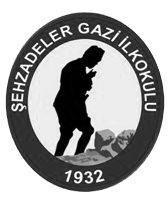 ÖĞRENCİNİNÖĞRENCİNİNÖĞRENCİNİNAdı SoyadıBaba adıD.Tarihi/YeriAna adıTCKNCinsiyetiK  (   )   E (   )Sınıfı/ŞubesiOkul No